الاتحاد الجزائري لكرة القدم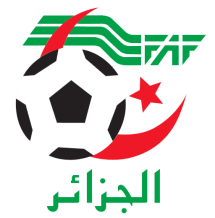 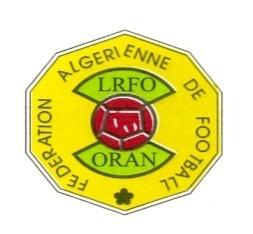 FEDERATION ALGERIENNE DE FOOTBALLالرابطة الجهوية لكرة القدم وهرانDIRECTION TECHNIQUE REGIONALEالمديرية الفنية الجهويةCOMMUNUQUELISTE NOMINATIVE STAGE DE FORMATION D.E.F3 G2 S2 DU 16  AU 20 /06/2019LIEU : ORAN             	 DTR.L.R.F.ON°Nom et PrénomDate de naissanceالإسم و اللقب01ALLEM M’HAMED 22/05/1968غلام أ محمد02AMRANI MOURAD 20/10/1983عمراني مراد 03AGGOUN ALI 12/10/1964عقون علي 04BENADJAMIABENALI 11/03/1977بن عجايمية بن علي 05BOURAS MEHDI 19/07/1978بوراس مهدي06BOUZIDI AHMED 15/10/1974بوزيدي أحمد 07BENDENIA OMAR 18/05/1972بن دنية عمر08BEKADDOURABDELKADER04/12/1975بقدور عبد القادر 09BELGACEM BELGASSIM 28/04/1984بلقاسم بلقاسم 10BELLA LAKHDAR 13/01/1964بلة لخضر 11BOUKIR LAHOUARI 01/04/1965بوكير الهواري 12BOUALEMBOUABDELLAH06/05/1958بوعلام بو عبد الله 13BENTATA HAKIM 02/05/1975بن طاطا حكيم 14OUAZZAR .LABADI16/02/1970وزار   لعبادي15BENAMA MOHAMED29/12/1983بن  نعمة محمد16BOUCHAREB HAOUARI 24/06/1973بوشارب هواري 17DOUARA MOHAMED 29/11/1964دوارة محمد 18GUEBABI FETHI 29/05/1973قبابي فتحي 19GUECHRA MOHAMED 27/11/1965قشرة محمد 20GUIZ ABDELKARIM07/08/1987قيز عبد الكريم 21HATTABI MOHAMED 05/05/1966 حطابي محمد 22HAMMOU ABDELKADER21/01/1976حمو عبد القادر23MENDAS ALI 31/01/1984منداس علي 24SAKIL HOUARI 12/01/1976سقيل هواري 25MECHEROUT AHMED 21/10/1957مشروط أحمد 26SOUANEABDELKADER 17/08/1967صوان عبد القادر 27SAIHI SAID 11/01/1977سايحي سعيد28TOUIL MOHAMED 06/05/1979طويل محمد 29OSMANE ABDELMADJID 05/10/1983عصمان عبد المجيد 30ABDOU Farouk15/01/1979 à Oranعبدو فاروق